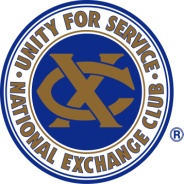 FONTANA DAYS 2020Dear Friends and Neighbors,The Exchange Club of Fontana was proud to host the 106th Annual Fontana Days Festival, June 4th through June 7th 2020.  This annual fundraiser is the primary source of funding for this leading service organization.  We have been dedicated to enriching the well-being of the children in the Fontana area since 1953.  The funds raised at this event provide scholarships, youth sports, academic activities and (youth oriented) law enforcement programs.The 2020 Fontana Days Festival Theme is: “THE ROARING 20’s”  “JUNE 4TH thru JUNE 7th Due to the high-profile nature of this event, you don’t want to miss the opportunity of being actively involved.  Not only does it contribute a great deal to the children in our community, it also provides local businesses with an opportunity to advertise their services to the thousands of people who enjoy the festivities each year.   The Fontana Days Festival is written into the City Code and is put on with the full cooperation and assistance of the City of Fontana. All sponsorship funds are tax deductible donations.  We need your support to help us maintain this 107 year old tradition.A member of the Exchange Club will be contacting you soon.  In the meantime, please review the enclosed packet of participation opportunities available to you.We look forward to your enthusiastic participation.Thank you for your consideration.The Exchange Club of Fontana    Tax ID # 23-7004593                     “The Roaring 20’s”107th Fontana Days FestivalThe 107th Fontana Days Festival is fast approaching!  The four-day event will be held from June 4, 2020 thru June 7nd, 2019 at Veterans Park.  Activities includes Carnival Rides, Folkloric, Mariachi and Karaoke Contests,  Vendors and lots of exciting Live Entertainment.  Your business or organization can participate in this fantastic, time-honored community event by becoming a sponsor.  All proceeds pay for the cost of the event and support community youth projects and scholarships throughout the year.  A variety of sponsorship levels are available and can be customized to meet your marketing needs. 2020 Sponsorship OpportunitiesPremiere Sponsor:  $5,000As a Premier Sponsor you are entitled to the following:Complimentary Booth space at Festival.   (Must Commit to all four Days during open hours).Entitled to Eight (8) sets of 20 carnival rides (Total 160) good all 4 days.Time permitting, business name on promotional fliers, news articles, and Marketing banner for all four daysSpecial acknowledgement through-out the event from the stage. Entertainment stage bannerComplimentary VIP Parade car entry½ page advertising in The  Fontana Exchange Program Recognition on Exchange Club Full Page Ad Platinum Sponsor:  $3,000As a Platinum Sponsor you are entitled to the following:Complimentary Booth space at Festival. (Must Commit to all four Days during open hours).Entitled to Four (4) sets of 20 carnival rides (Total 80) good all 4 days Four (4) Carnival Time permitting, business name on promotional fliers, news articles, and Marketing banner for all four days.  Special acknowledgement through-out the event from the stage.Complimentary VIP Parade car entry¼ page advertising in The Fontana Exchange ProgramRecognition on Exchange Club Full Page Ad Gold Sponsor $2,000:   As a Gold Sponsor you are entitled to the following:Recognition on Exchange Club Full Page Ad Complimentary Booth space at Festival (Must Commit to all four Days during open hours)Entitled to Two (2) sets of 20 carnival rides (Total 40) good all 4 days Four (4) Carnival Time permitting, business name on promotional fliers, news articles, and Marketing banner for all four daysSpecial acknowledgement through-out the event from the stageGive a Kid a Flag Sponsor:  $1,5005000 American Flags are given to kids along the parade routeFlag Sponsorship entitles You to the Following:Flag sponsor is announced at Announcers stand repeatedly.Entitled to One (1) sets of 20 carnival rides (Total 20) good all 4 days Four (4) Carnival Special acknowledgement through-out the event from the stage. Marketing banner for all four days along fenceSilver Sponsor:  $1,000As a Silver Sponsor you are entitled to the following:Time permitting, business name on promotional fliers, news articles, and Marketing banner for all four days.Special acknowledgement through-out the event from the stage. Give a Kid a Book Sponsor:  $1,000 500 Children’s Books to be handed out at FestivalTime permitting, business name on promotional fliers, news articles, and Marketing banner for all four days.Special acknowledgement through-out the event from the stage. Bronze/Friends of Fontana Days Sponsor:  $500        -     Marketing banner for all four days along fence.(Please contact Exchange Club member to see if your banner is already in Veterans Park.) How is the Money Spent???????How often have any of us attended an event, spent a lot of money and then asked ourselves “was it worth it”?  In reference to the Annual Fontana Days Festival,  YES . . . IT IS MORE THAN WORTH IT?  The proceeds from this event, sponsored by the Exchange Club of Fontana provide funding for the following:Child Abuse PreventionScholarships for all Fontana High Schools FLIP ProgramFOHI Shooting TeamACE Scholarship AwardsIndustrial Support Systems ProgramFreedom Shrines – All local High Schools and Civic CentersInternational Order of the Rainbow for GirlsFontana Historical SocietySpecial OlympicsFontana Women’s ClubRelay for LifePolice Explorer ScoutsBoys and Girls ClubLewis Library & Technology CenterAnnual Fontana Days Festival and Parade, Annual Christmas Holiday Parade Thank You for Your Dedication and Support of Our Community!                                                                                   Recycle where you live, work, and playEXCHANGE CLUBGIVING OUR KIDS A BRIGHTER TOMORROW!Sonja Dawkins –2019-2020 PresidentR. Dale Evans, Sponsorship Committee (951)708-1894rdaleevans2000@gmail.com